от «27» 06  2018 г.		                                                                                                    № 753 О внесении изменений в муниципальную целевую Программу «Развитие малого и среднего предпринимательства в МО «Город Мирный» на 2015-2019 годы», утв. Постановлением городской Администрации от 27.11.2014 № 739	На основании Федеральных законов от 06.10.2003 № 131-ФЗ «Об общих принципах организации местного самоуправления в Российской Федерации», от 26.07.2006 № 135-ФЗ «О защите конкуренции», городская Администрация постановляет:	1. Внести в подпункт 2.2. пункта 2 раздела 4 муниципальной целевой Программы «Развитие малого и среднего предпринимательства в МО «Город Мирный» на 2015-2019 годы», утвержденной Постановлением городской Администрации от 27.11.2014 № 739 (далее – Муниципальная программа), изменения, изложив в следующей редакции:«2.2. Оказание имущественной поддержки субъектам малого и среднего предпринимательства и организациям, образующим инфраструктуру поддержки субъектов малого и среднего предпринимательства, осуществляется органами местного самоуправления в виде предоставления муниципальной преференции на земельные участки, расположенные на территории  МО «Город Мирный».Муниципальная преференция может быть предоставлена исключительно в целях, предусмотренных частью 1 статьи 19  Федерального закона от 26.07.2006 № 135-ФЗ «О защите конкуренции»,  в виде:- Заключения договоров аренды на земельные участки без проведения торгов на срок до 5 лет.»2. Дополнить подпунктом 2.3 пункт 2 раздела 4 Муниципальной программы:«2.3. В рамках предоставляемой муниципальной преференции могут устанавливатся следующие имущественные льготы при использовании земельного участка по договору аренды:1) установление в размере 15% от годовой арендной платы;2) установление в размере 0,0001 % от годовой арендной платы, если арендатором   земельного   участка,  является организация,  образующая  инфраструктуру  поддержки субъектов малого и среднего   предпринимательства   в   целях   реализации   мероприятий, предусмотренных муниципальной  программой  МО «Город Мирный».При этом размер арендной платы по вышеуказанным льготам расчитывается в следующем размере: - 0,3 % кадастровой стоимости земельных участков, арендуемых лицами,   которые   согласно   действующему  законодательству  обязаны переоформить  право  на  земельные  участки  на право аренды земельных участков  из  земель  сельскохозяйственного  назначения, а в отношении иных земельных участков из земель сельскохозяйственного назначения в размере,  равном начальному размеру арендной платы земельного участка, определяемому  в соответствии с законодательством Российской Федерации об  оценочной  деятельности;- 1,5  % кадастровой  стоимости  земельных участков,  изъятых  из оборота или ограниченных в обороте;- 2  %  кадастровой  стоимости  земельных  участков,   арендуемых лицами,  которые   согласно   действующему  законодательству   обязаны переоформить право  на  земельные участки  на  право аренды  земельных участков,    за    исключением   земельных    участков    из    земель сельскохозяйственного  назначения  и земельных  участков,  изъятых  из оборота или ограниченных в обороте;- 5 % кадастровой стоимости иных арендуемых земельных участков.».3. Опубликовать настоящее Постановление в порядке, установленном Уставом МО «Город Мирный».	4. Настоящее Постановление вступает в силу со дня его официального опубликования.	5.  Контроль исполнения настоящего Постановления возложить на 1- го Заместителя Главы Администрации по ЖКХ, имущественным и земельным отношениям Медведь С.Ю.  Глава города		                                                       	                           К.Н. Антонов АДМИНИСТРАЦИЯМУНИЦИПАЛЬНОГО ОБРАЗОВАНИЯ«Город Мирный»МИРНИНСКОГО РАЙОНАПОСТАНОВЛЕНИЕ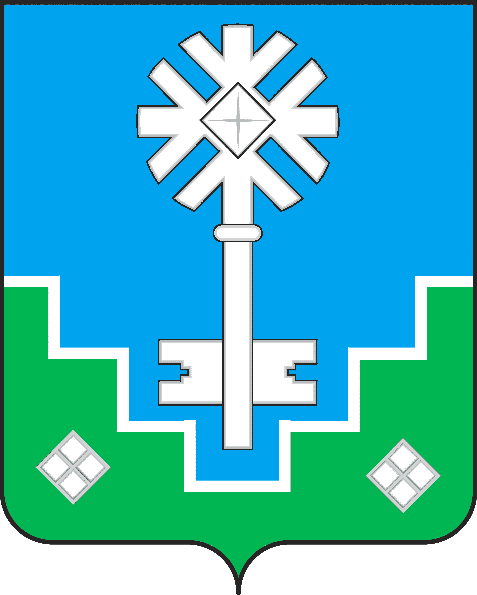 МИИРИНЭЙ ОРОЙУОНУН«Мииринэй куорат»МУНИЦИПАЛЬНАЙ ТЭРИЛЛИИДЬАhАЛТАТА           УУРААХ